Slovenský jazyk a literatúra od 15. 03. 2021 do 19. 03. 2021     Meno a priezvisko:Trieda - ročník: VIII. B – 8. ročníkVypracovala: Mgr. Kamila Gábor LörincováPísanie krátkych slov.Prepíš slová písaným písmom.Prečítaj rozprávku „Kocúr v čižmách“.Prerozprávaj dej jednoduchej rozprávky.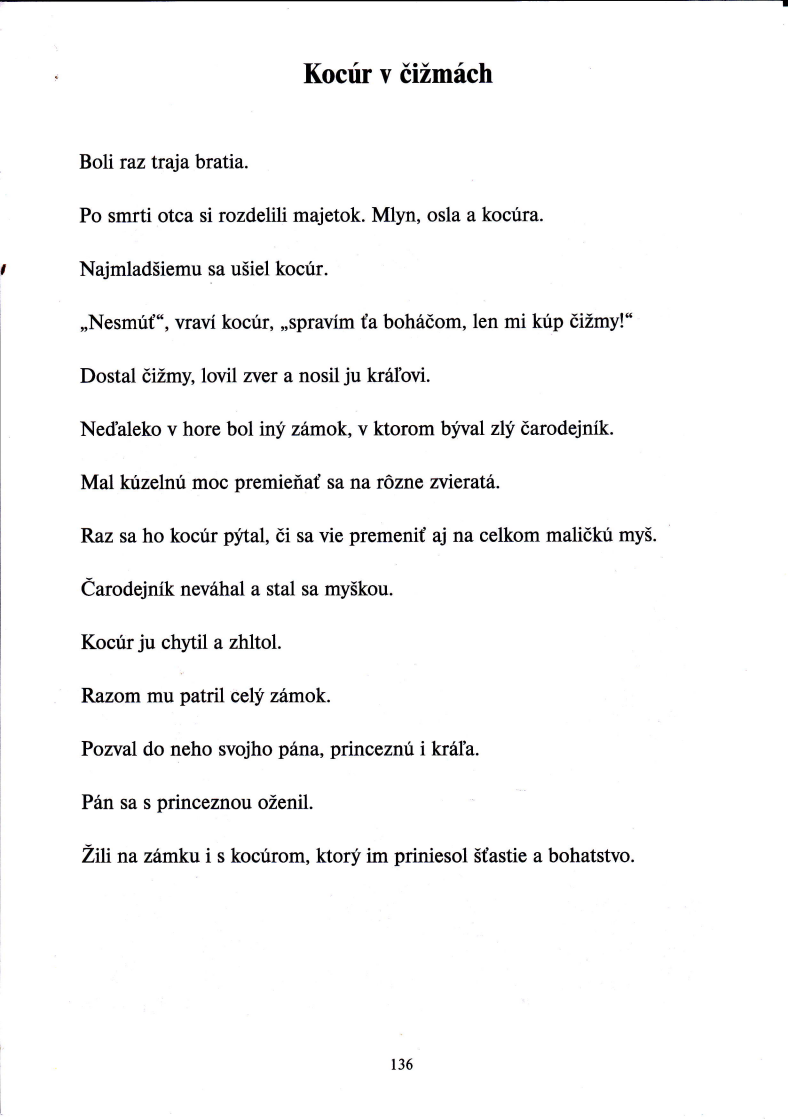 Prečítaj tlačený text z detského časopisu Vrabček.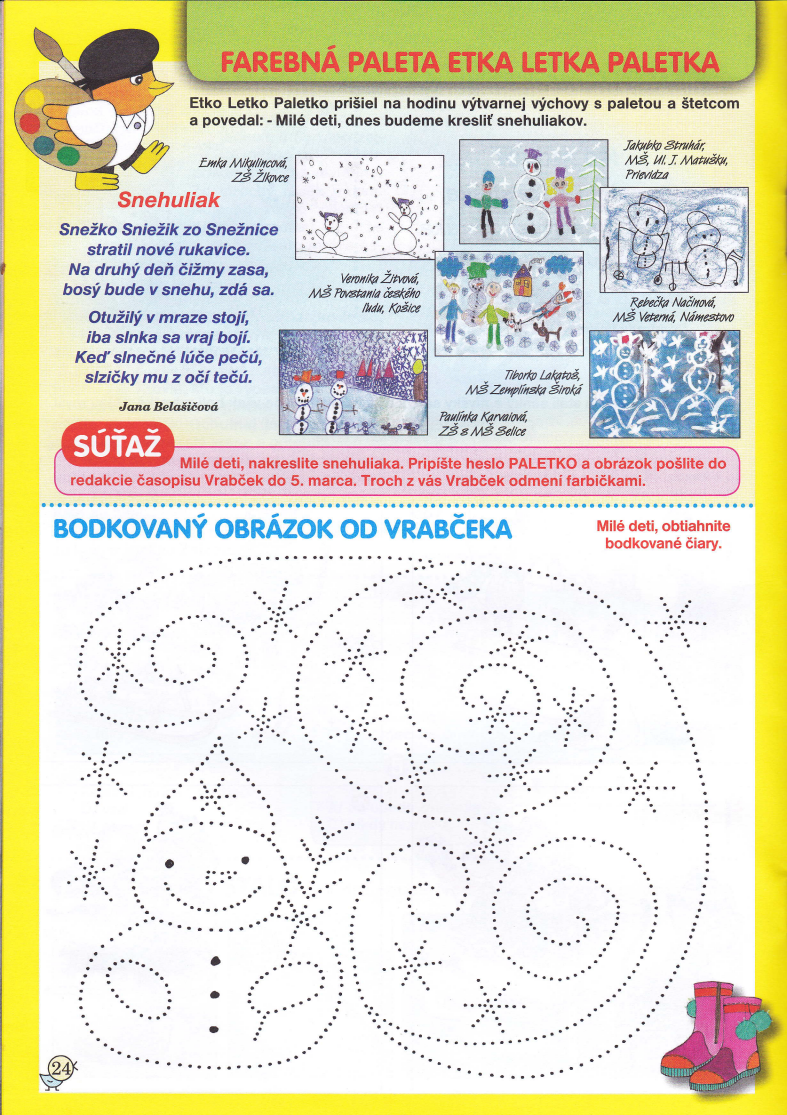 Prepíš tlačený text do riadkov.______________________________________________________________________________________________________________________________________________________________________________________________________________________________________________________________________________________________________________________________________________________________________________________________________________________________________________________________________________________________________________________________________________________________________________Rozvíjanie komunikačnej schopnosti od 15. 03. 2021 do 19. 03. 2021     Meno a priezvisko:Trieda - ročník: VIII. B – 8. ročníkVypracovala: Mgr. Kamila Gábor LörincováTvorenie otázok a odpovedí, námetové hry.V obchode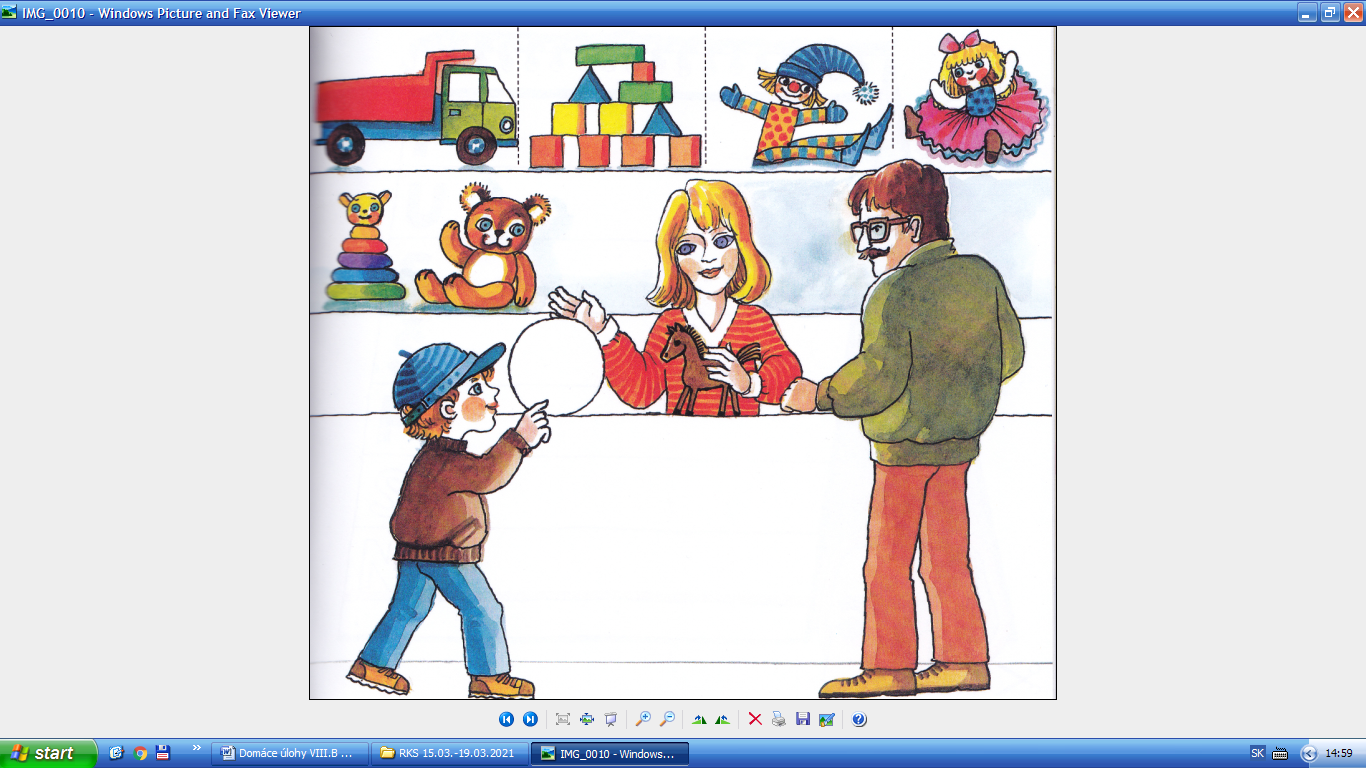 1. Čo predáva pani predavačka v tomto obchode?___________________________________________________________2. Aké hračky vidíš na poličkách v obchode?____________________________________________________________3. Ako by si poprosil, aby ti pani predavačka ukázala auto?___________________________________________________________4. Akú hračku kúpil otecko chlapcovi?___________________________________________________________Sluchová a zraková analýza foném V – FPomenuj obrázky.Spoj obrázky s písmenom, ktorým začínajú.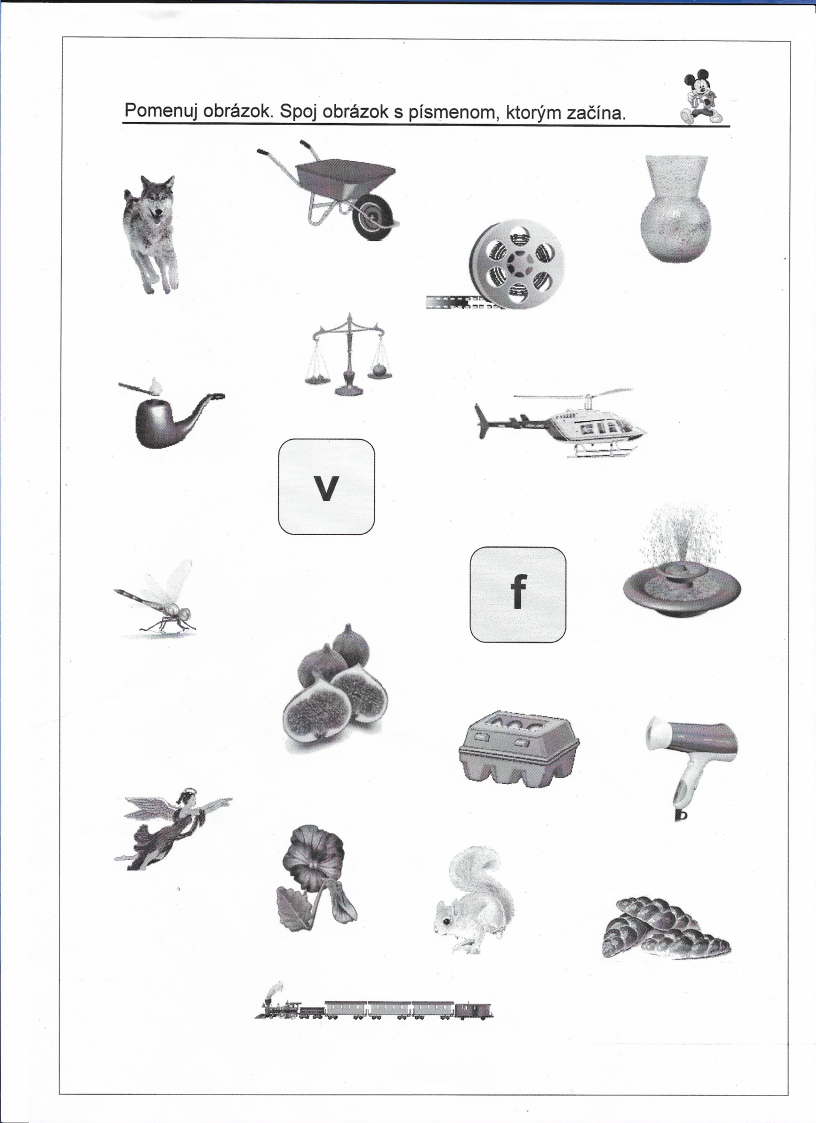 Matematika od 15. 03. 2021 do 19. 03. 2021     Meno a priezvisko:Trieda - ročník: VIII. B – 8. ročníkVypracovala: Mgr. Kamila Gábor Lörincová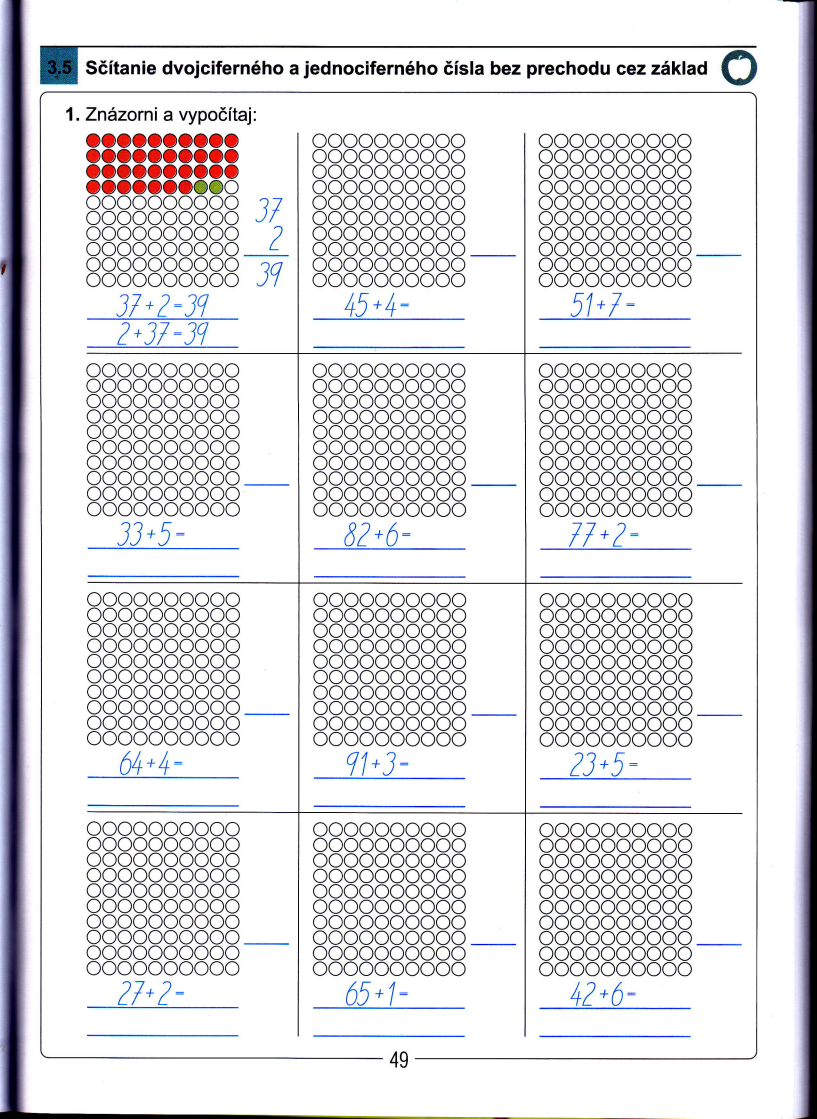 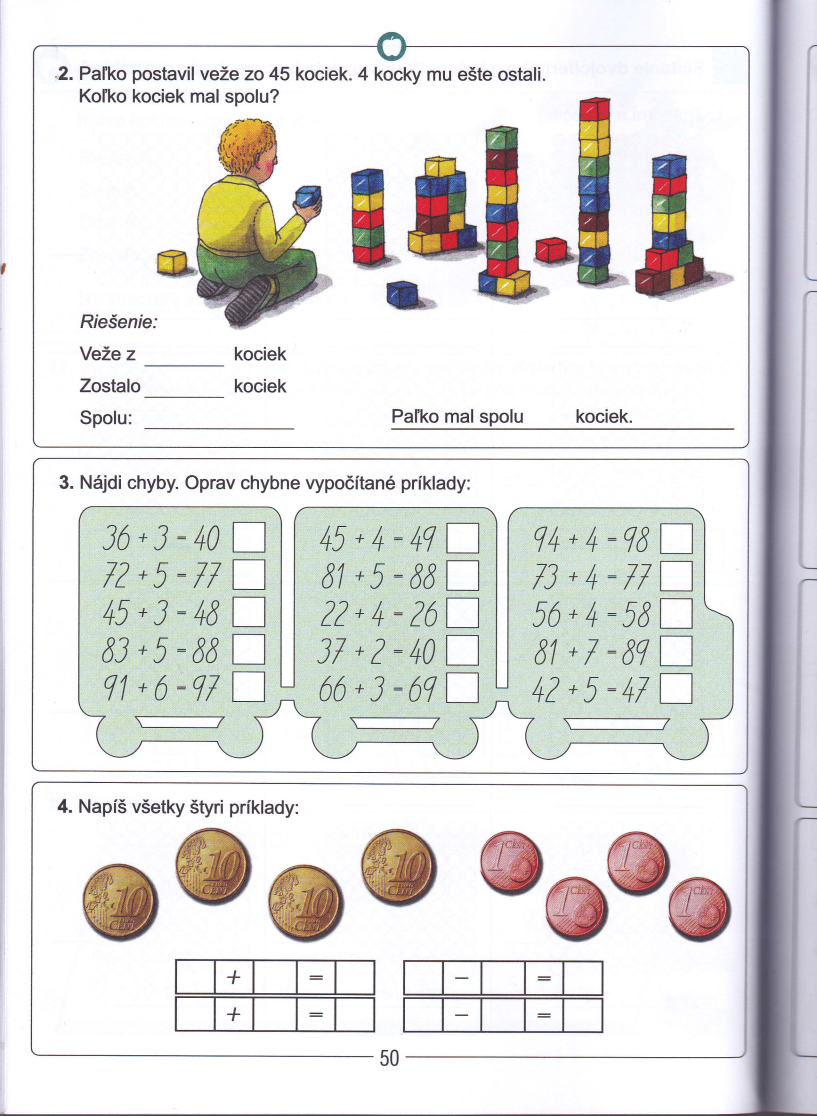 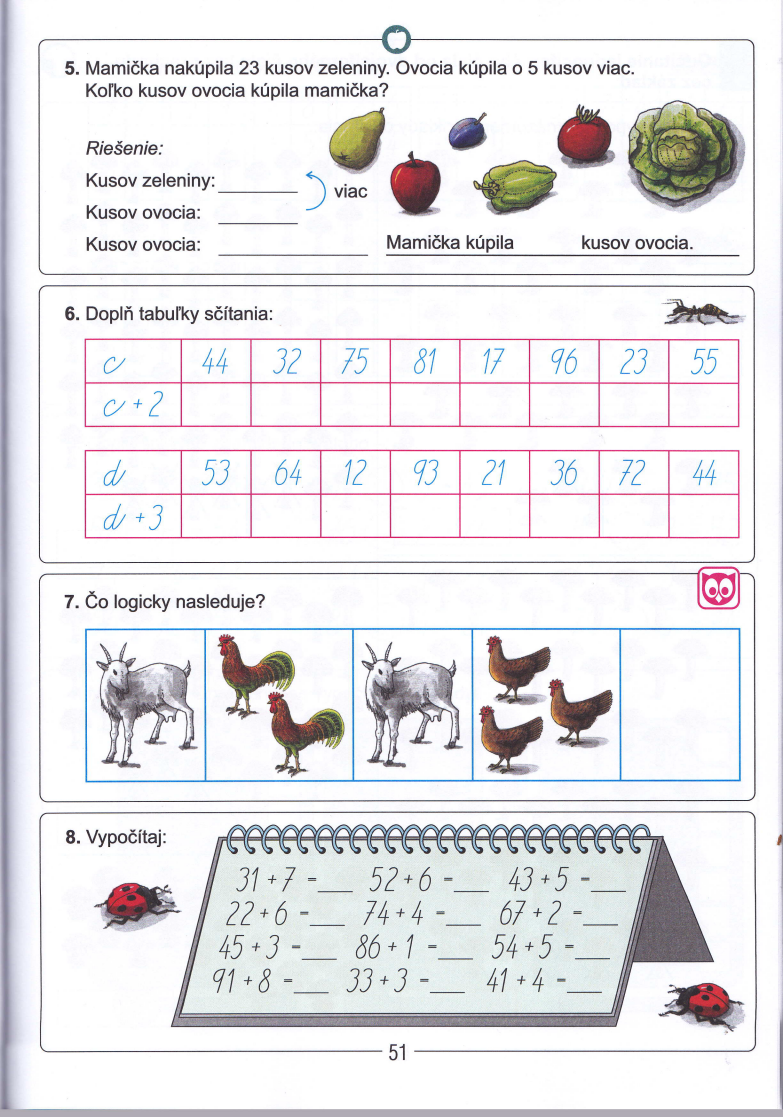 Vecné učenie od 15. 03. 2021 do 19. 03. 2021     Meno a priezvisko:Trieda - ročník: VIII. B – 8. ročníkVypracovala: Mgr. Kamila Gábor LörincováLiečivé rastliny1. Pomenuj liečivé rastliny a porozprávaj, ktoré časti rastliny sú liečivé.2. Vyfarbi liečivé rastliny.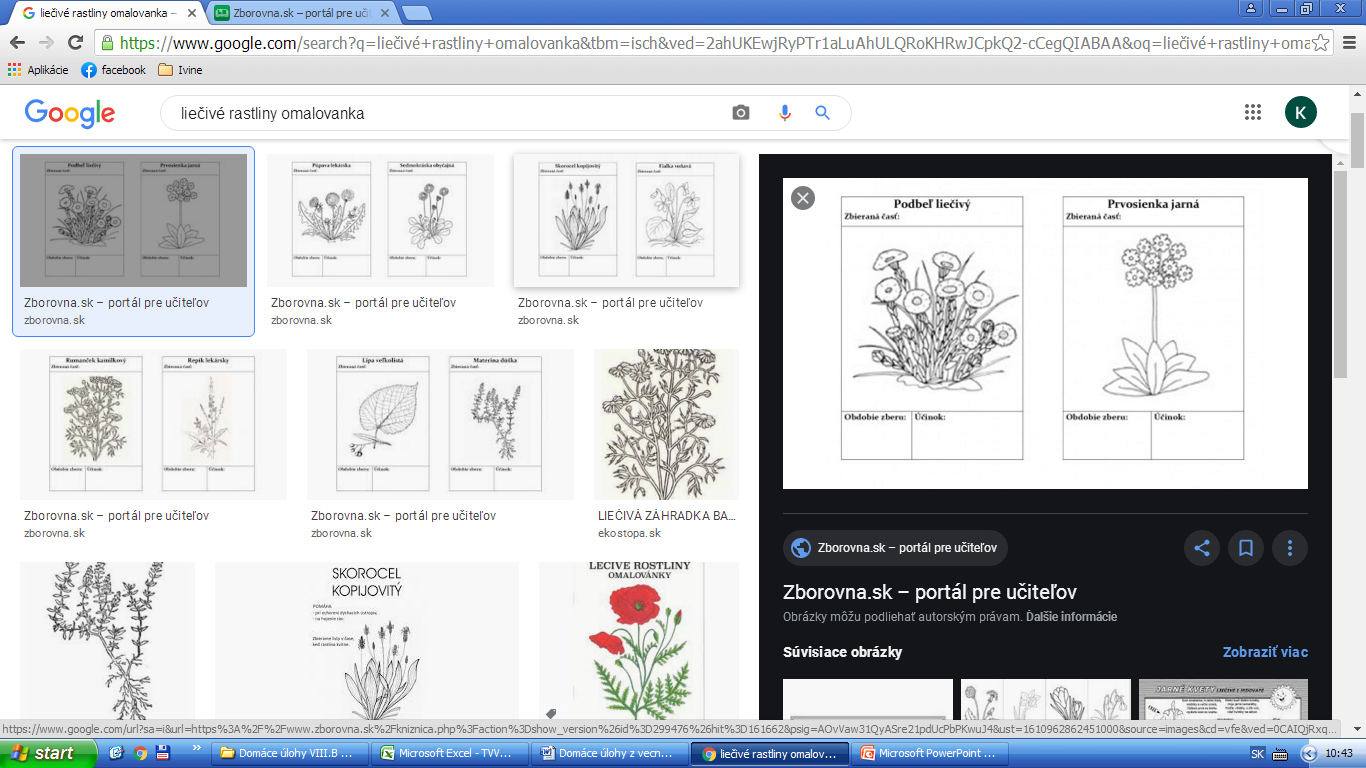               Podbeľ liečivý                                               Prvosienka jarná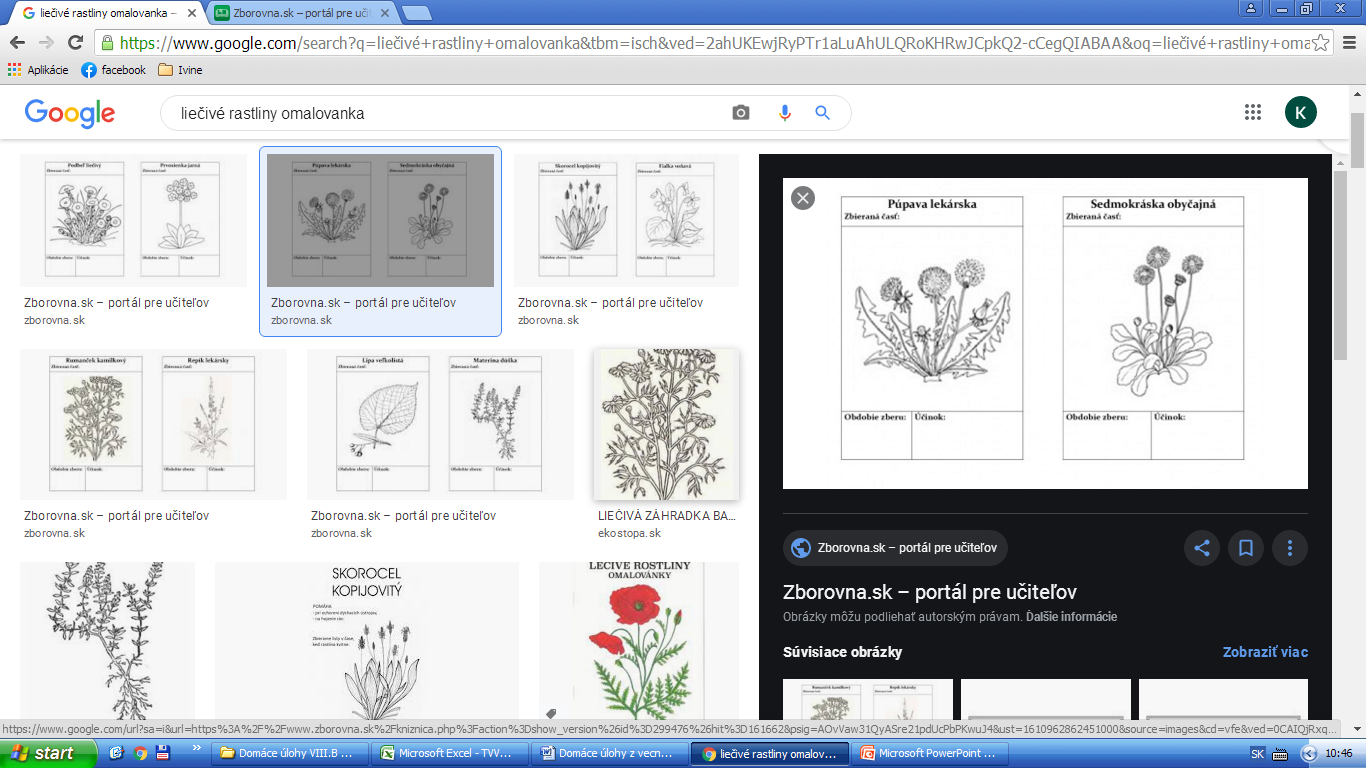             Púpava lekárska                               Sedmokráska obyčajná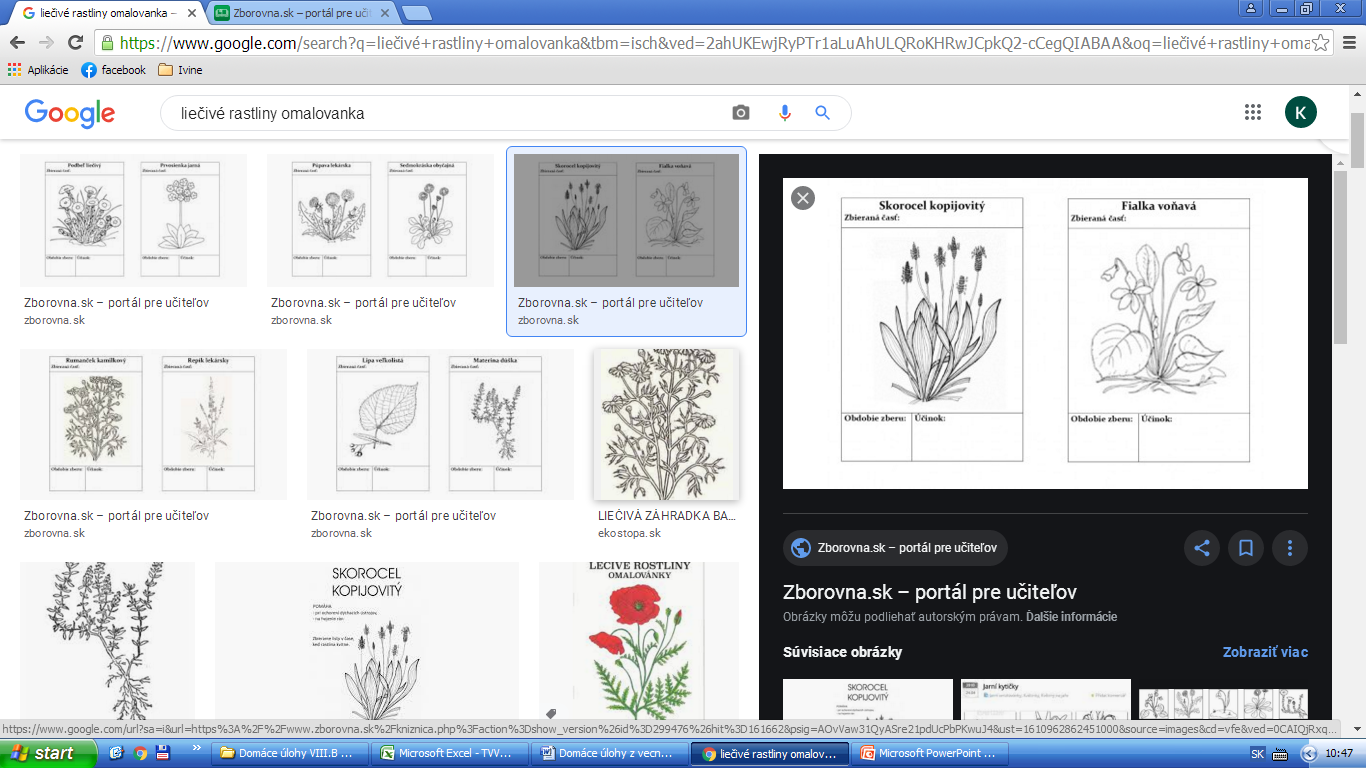     Skorocel kopijovitý	Fialka voňaváZmena skupenstva vody: voda, ľad, paraVoda je nevyhnutná pre život. Potrebujú ju na prežitie rastliny aj živočíchy, teda aj my – ľudia. Na našej planéte sa množstvo vody nemení. Je jej stále rovnako. Mení sa podoba vody, čiže skupenstvo vody. Ľad – je stav,  kedy teplota v prostredí klesne pod 0º C, to znamená pod bod mrazu. Voda sa mení z kvapalného skupenstva na tuhé, mení sa na ľad. U nás mráz nastáva v období zimy. Para – voda sa zohrieva a mení sa na paru.1. Napíš v akom skupenstve je voda na obrázku: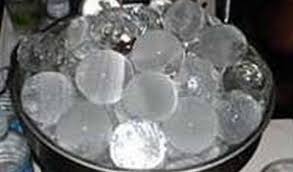 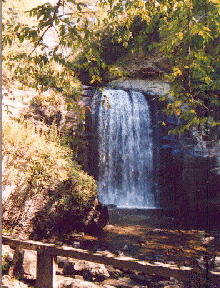 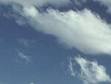 ___________________	  ____________	________________2. Napíš v akých skupenstvách je voda na obrázku: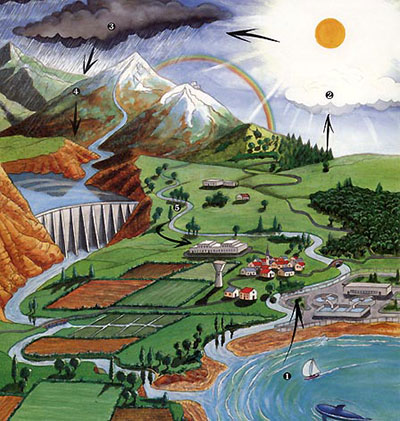 __________________________________________________________________________________________________________________________________________________Zmena skupenstva vody: hmla, dážďHmla- je oblak, ktorý leží pri zemi. Vzniká vtedy keď je vzduch pri povrchu Zeme vlhký a prudko sa ochladí. Hmla preto najčastejšie vzniká nad mokrou zemou nad vodnými plochami, v blízkosti riek, jazier, v podvečer a v noci. Trvá dovtedy kým slnko na danom mieste neohreje Zem.Dážď – o daždi hovoríme vtedy keď oddelené kvapky vody padajú z mrakov na zemský povrch. Môže sa stať, že kvapky nedopadnú na zemský povrch, ale vyparia sa počas pádu cez suchý vzduch. 1. Napíš v akom skupenstve je voda na obrázku: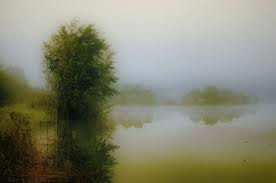 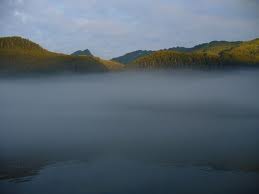 ____________________________     __________________________2. Napíš v akom skupenstve je voda na obrázku: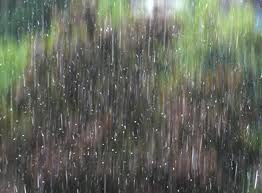 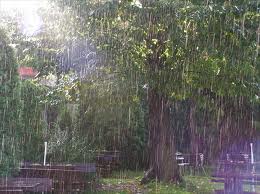 ____________________________        __________________________boxer	mixujeAlexandertaxíkMaxdžemluxusnýmixérplameniakboxovaťvôkoltaxikárdesiataxylofónmedzerapotôčikXeňadžudodzinydžínsypraxboxsadzeopätokoblôčiksaxofónškôlkapexesoXénianevädzaXaverväzeniežriebätkopamäťpäťdesiatfixka